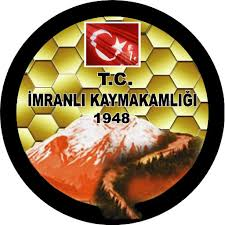 Karar Tarihi:  03.06.2021                                                                               Karar No:       2021/10İLÇE HIFZISSIHHA KURUL KARARI           İlçe Hıfzıssıhha Kurulu 1593 Umumi Hıfzıssıhha kanunun 24. Maddesi gereğince 03.06.2021 tarihinde İlçe Kaymakamı Sayın Hüseyin ÇAMKERTEN Başkanlığında isimleri ve imzaları bulunan üyelerin iştirakiyle toplanarak;Salgının seyrinde yaşanan gelişmeler ile Sağlık Bakanlığı ve Koronavirüs Bilim Kurulunun tavsiyeleri, Sayın Cumhurbaşkanımızın Başkanlığında toplanan 31 Mayıs 2021 tarihli Cumhurbaşkanlığı Kabinesinde ele alınarak; Haziran ayı boyunca uygulanacak olan kademeli normalleşme sürecinin ikinci etabı kapsamında aşağıdaki tedbirlerin 1 Haziran 2021 Salı günü saat 05.00’ten itibaren hayata geçirilmesi gerektiği değerlendirilmiştir. 	Bu doğrultuda İçişleri Bakanlığının 01.06.2021 tarihli E-89780865-153-8878 sayılı Genelgesine istinaden İlçe Umumi Hıfzıssıhha Kurulumuzca İlçemizi kapsayacak şekilde; aşağıdaki kararlar almıştır.1. SOKAĞA ÇIKMA KISITLAMASI	Kademeli normalleşme döneminin ikinci etabında; Pazartesi, Salı, Çarşamba, Perşembe, Cuma ve Cumartesi günleri 22.00-05.00 saatleri arasında; Pazar günleri ise Cumartesi günü saat 22.00’den başlayıp Pazar gününün tamamını kapsayacak ve Pazartesi günü saat 05.00’de tamamlanacak şekilde sokağa çıkma kısıtlaması uygulanmasına,		1.1- Sokağa çıkma kısıtlaması uygulanacak süre ve günlerde üretim, imalat, tedarik ve lojistik zincirlerinin aksamaması, sağlık, tarım ve orman faaliyetlerinin sürekliliğinin sağlanması amacıyla kararımız Ekinde belirtilen yerler ve kişilerin kısıtlamadan muaf tutulmasına,		Sokağa çıkma kısıtlamasına yönelik tanınan muafiyetler, 14.12.2020 tarih ve 20799 sayılı İçişleri Bakanlığı Genelgesinde açıkça belirtildiği şekilde muafiyet nedeni ve buna bağlı olarak zaman ve güzergâh ile sınırlı olup aksi durumlar muafiyetlerin kötüye kullanımı olarak görülerek idari/adli yaptırımların uygulanmasına,		Sokağa çıkma kısıtlamasından muaf tutulan işyeri/fabrika/imalathane gibi yerlerde çalışan kişiler yapılan denetimlerde 29.04.2021 tarih ve 7705 sayılı İçişleri Bakanlığı Genelgesi çerçevesinde e-devlet platformunda yer alan İçişleri Bakanlığı e-başvuru sistemi üzerinden alınan “çalışma izni görev belgesini” ibraz etmek zorundadırlar. Ancak NACE kodu eşleşme hatası, muafiyet kapsamındaki bir işyerinde görev yapmasına rağmen alt işverenin muafiyet kapsamında olmaması nedeniyle görev belgesi alınamaması veya erişim hatası gibi durumlarda örneği bahse konu genelge ekinde yer alan ve işveren ile çalışanın beyanı/taahhüdüyle manuel doldurularak imza altına alınan “çalışma izni görev belgesi formu’’nun da denetimlerde ibraz edilebilmesine,	1.2- Tam gün sokağa çıkma kısıtlaması uygulanacak Pazar günlerinde bakkal, market, manav, kasap, kuruyemişçi ve tatlıcılar 10.00-17.00 saatleri arasında faaliyet gösterebilmesine, vatandaşlarımızın zorunlu ihtiyaçlarının karşılanması ile sınırlı olmak ve araç kullanmamak şartıyla (engelli vatandaşlarımız hariç) ikametlerine en yakın bakkal, market, manav, kasap, kuruyemişçi ve tatlıcılara gidip gelebilmelerine,		1.3- Sokağa çıkma kısıtlaması uygulanan süre ve günlerde ekmek üretiminin yapıldığı fırın ve/veya unlu mamul ruhsatlı iş yerleri ile bu iş yerlerinin sadece ekmek satan bayileri (sadece ekmek ve unlu mamul satışı için) açık olacaktır. Vatandaşlarımız ekmek ve unlu mamul ihtiyaçlarının karşılanması ile sınırlı olmak ve araç kullanmamak şartıyla (engelli vatandaşlarımız hariç) ikametlerine yürüme mesafesinde olan fırına gidip gelebileceklerdir. 	Fırın ve unlu mamul ruhsatlı işyerlerine ait ekmek dağıtım araçlarıyla sadece market ve bakkallara ekmek servisi yapılabilmesine, sokak aralarında kesinlikle satış yapılmamasına,		1.4-Yabancılara yönelik sokağa çıkma kısıtlamasına dair muafiyet sadece turistik faaliyetler kapsamında geçici/kısa bir süre için ülkemizde bulunan yabancıları kapsamakta olup; ikamet izinliler, geçici koruma statüsündekiler veya uluslararası koruma başvuru ve statü sahipleri dahil olmak üzere turistik faaliyetler kapsamı dışında ülkemizde bulunan yabancıların sokağa çıkma kısıtlamalarından muaf tutulmasına,		1.5-Kendi ihtiyaçlarını karşılayamayacak durumda olan ileri yaş gruplarındaki veya ağır hastalığı olan vatandaşlarımızın 112, 155 ve 156 numaraları üzerinden bildirdikleri temel ihtiyaçlarının, VEFA Sosyal Destek Gruplarınca karşılanmasına, bu konuda gerek personel görevlendirilmesi gerekse ihtiyaçların bir an evvel giderilmesi bakımından gerekli tedbirlerin Valilik tarafından alınmasına,		1.6- Aşı hakkını kullanarak iki doz aşı olmuş olan 65 yaş ve üzeri vatandaşlarımız ile 18 yaş altı gençler ve çocuklarımızla ilgili olarak, herkes için uygulanan sokağa çıkma kısıtlamasının dışında ayrıca bir sokağa çıkma kısıtlaması uygulanmamasına,	Aşı hakkı bulunmasına rağmen aşı olmayan 65 yaş ve üzeri vatandaşlarımızın pazar günleri dışındaki diğer günlerde sadece 10.00-14.00 saatleri arasında sokağa çıkabilmelerine; pazar günleri ise tam gün sokağa çıkma kısıtlamasına tabi olmalarına. 		1.7- Sokağa çıkma kısıtlamasına tabi olup olmadığına bakılmaksızın 65 yaş ve üzeri vatandaşlarımız ile 18 yaş altı gençler ve çocuklarımız şehir içi toplu ulaşım araçlarını (otobüs, minibüs, dolmuş vb.) kullanmamalarına,		Bu hükümden, Milli Eğitim Bakanlığının yüz yüze eğitim ve öğretim yapmasını uygun gördüğü öğrencilerin istisna tutulmasına,2. ŞEHİRLERARASI SEYAHAT KISITLAMASI		Kademeli normalleşme döneminin ikinci etabında; sadece sokağa çıkma kısıtlaması uygulanan süre ve günlerde şehirlerarası seyahat kısıtlaması uygulanmasına, sokağa çıkma kısıtlaması uygulanmayan süre içerisinde şehirlerarası seyahate ilişkin herhangi bir kısıtlamaya gidilmemesine,		2.1- Şehirlerarası seyahat kısıtlamasının istisnaları;Sokağa çıkma kısıtlaması uygulanan süre ve günlerde vatandaşlarımızın uçak, tren, otobüs gibi toplu taşıma vasıtalarıyla yapacakları şehirlerarası seyahatler için ayrıca seyahat izni alması istenmemesine, şehirlerarası seyahat edeceğini bilet, rezervasyon kodu vb. ile ibraz etmeleri yeterli olmasına, bu durumdaki kişilerin şehirlerarası toplu taşıma vasıtaları ile ikametleri arasındaki hareketlilikleri, kalkış-varış saatleriyle uyumlu olmak kalmak kaydıyla sokağa çıkma kısıtlamasından muaf olmasına,Zorunlu bir kamusal görevin ifası kapsamında ilgili Bakanlık ya da kamu kurum veya kuruluşu tarafından görevlendirilmiş olan kamu görevlilerinin (müfettiş, denetmen vb.) özel veya resmi araçlarla yapacakları şehirlerarası seyahatlerine, kurum kimlik kartı ve görevlendirme belgesini ibraz etmeleri kaydıyla izin verilmesine,Kendisi veya eşinin, vefat eden birinci derece yakınının ya da kardeşinin cenazesine katılmak için veya cenaze nakil işlemine refakat etmek amacıyla herhangi bir cenaze yakınının e-devlet kapısındaki İçişleri Bakanlığına ait E-BAŞVURU veya ALO 199 sistemleri üzerinden yapacakları başvurular (yanında akraba konumundaki 9 kişiye kadar bildirimde bulunabilecektir) sistem tarafından vakit kaybetmeksizin otomatik olarak onaylanarak cenaze yakınlarına özel araçlarıyla seyahat edebilmeleri için gerekli seyahat izin belgesi oluşturulmasına,	Cenaze nakil ve defin işlemleri kapsamında başvuru yapacak vatandaşlarımızdan herhangi bir belge ibrazı istenilmemesine, Sağlık Bakanlığı ile sağlanan entegrasyon üzerinden gerekli sorgulama seyahat izin belgesi düzenlenmeden önce otomatik olarak yapılmasına,	2.2- Sokağa çıkma kısıtlaması uygulanan süre ve günlerde vatandaşlarımızın özel araçlarıyla şehirlerarası seyahate çıkmamaları esastır.  	Ancak aşağıda belirtilen zorunlu hallerin varlığı durumunda vatandaşlarımız, bu durumu belgelendirmek; e-devlet üzerinden İçişleri Bakanlığına ait E-BAŞVURU ve ALO 199 sistemleri üzerinden Valilik bünyesinde oluşturulan Seyahat İzin Kurullarından izin almak kaydıyla özel araçlarıyla da seyahat edebilmelerine, Seyahat İzin Belgesi verilen kişilerin, seyahat süreleri boyunca sokağa çıkma kısıtlamasından muaf tutulmasına,Zorunlu Hal Sayılacak Durumlar;Tedavi olduğu hastaneden taburcu olup asıl ikametine dönmek isteyen, doktor raporu ile sevk olan ve/veya daha önceden alınmış doktor randevusu/kontrolü olan, Kendisi veya eşinin, hastanede tedavi gören birinci derece yakınına ya da kardeşine refakat edecek olan (en fazla 2 kişi), Bulunduğu şehre son 5 gün içerisinde gelmiş olmakla beraber kalacak yeri olmayıp ikamet ettikleri yerleşim yerlerine dönmek isteyen (5 gün içinde geldiğini yolculuk bileti, geldiği araç plakası, seyahatini gösteren başkaca belge, bilgi ile ibraz edenler), ÖSYM tarafından ilan edilen sınavlar ile merkezi düzeyde planlanan sınavlara katılacak olanlar, Askerlik hizmetini tamamlayarak yerleşim yerlerine dönmek isteyen, Özel veya kamudan günlü sözleşmeye davet yazısı olan, Ceza infaz kurumlarından salıverilen, Kişilerin zorunlu hali bulunduğu kabul edilmesine,3. İŞYERLERİNİN FAALİYETLERİ 3.1-Yeme-içme yerleri (restoran, lokanta, kafeterya, pastane gibi);  Sağlık Bakanlığı Salgın Yönetimi ve Çalışma Rehberinde belirtilen tüm kurallara uyulması, masalar arasında her yönden 2 metre, yan yana sandalyeler arasında 60 cm mesafe bırakılması, Aynı anda aynı masada açık alanlarında üç, kapalı alanlarında ise ikiden fazla müşteri kabul edilmemesine,Pazartesi, Salı, Çarşamba, Perşembe, Cuma ve Cumartesi günlerinde 07.00-21.00 saatleri arasında masada servis, gel-al ve paket servis, 21.00-24.00 saatleri arasında ise sadece paket servis,  Pazar günleri ise 07.00-24.00 saatleri arasında sadece paket servis, şeklinde faaliyet gösterebilmelerine,3.2-14 Nisan 2021 tarihinden bu yana faaliyetlerine ara verilmiş durumda olan; Kahvehane, kıraathane, kafe, dernek lokali, çay bahçesi gibi yerler,  İnternet kafe/salonu, elektronik oyun yerleri, bilardo salonları,  Halı sahalar, spor salonları, açık yüzme havuzları, Faaliyet alanında bulunan işyerleri; Sağlık Bakanlığı Salgın Yönetimi ve Çalışma Rehberinde her bir işkolu/faaliyet alanı için ayrı ayrı belirlenen kurallara eksiksiz uyulması, Kahvehane, kıraathane, kafe, dernek lokali, çay bahçesi, çay ocağı gibi yerlerde herhangi bir şekilde oyun (kağıt-okey, tavla dahil) oynanmaması, aynı anda aynı masada açık alanlarında üç, kapalı alanlarında ise ikiden fazla müşteri kabul edilmemesi,  Sinema salonlarında % 50 kapasite (bir koltuk dolu bir koltuk boş) sınırına uyulması,  Kaydıyla 1 Haziran 2021 tarihinden itibaren (Pazar günleri hariç) 07.00-21.00 saatleri arasında faaliyet gösterebilmelerine,Öte yandan kapalı yüzme havuzları, hamamlar, saunalar ve masaj salonları, nargile salonu/kafeleri ile gazino, taverna, birahane gibi işyerlerinin faaliyetlerine yeni bir karar alınıncaya kadar ara verilmesine devam edilmesine,3.3- Yukarıda sayılan işyerleri dışında kalan perakende ve hizmet sektöründeki giyim, tuhafiye, züccaciye, hırdavat, terzi, berber gibi dükkanlar, büro ve ofisler vb. işyerleri ile AVM’ler; Sağlık Bakanlığı Salgın Yönetimi ve Çalışma Rehberinde içerisinde bulunduğu işkolu için belirlenen tüm salgınla mücadele tedbirlerine riayet etmek kaydıyla (Pazar günleri hariç) 07.00-21.00 saatleri arasında faaliyet gösterebilmelerine,3.4- Zincir marketler başta olmak üzere çeşitli işyerleri tarafından açılış veya belirli gün ya da saatlere özgü genel indirim uygulamalarının oluşturduğu yoğunluğun önüne geçilebilmesi için indirim uygulamalarının en az bir hafta sürecek şekilde uzun periyodlarla yapılmasına,3.5- Tam gün sokağa çıkma kısıtlaması uygulanacak olan Pazar günlerinde; marketlerde (zincir ve süper marketler dahil) zorunlu temel ihtiyaçlar kapsamındaki ürünler dışında elektronik eşya, oyuncak, kırtasiye, giyim ve aksesuar, alkol, ev tekstili, oto aksesuar, bahçe malzemeleri, hırdavat, züccaciye vb. ürünlerin satışına izin verilmemesine,3.6- Sağlık Bakanlığı Salgın Yönetimi ve Çalışma Rehberinde belirlenen kurallara uymak kaydıyla pazaryerleri (Pazar günleri hariç) 07.00-20.00 saatleri arasında faaliyet gösterebilmelerine,Online market ve yemek sipariş firmaları, hafta içi ve hafta sonu 07.00-24.00 saatleri arasında evlere/adrese servis şeklinde çalışabilmelerine,4. EĞİTİM-ÖĞRETİM FAALİYETLERİ Hali-hazırda faaliyetlerine devam etmekte olan kreşler ve anaokullarının kademeli normalleşmenin ikinci etabında da faaliyetlerine devam etmesine,2 Haziran Salı gününden itibaren tüm ilkokullarda ve okul bünyesinde ki anasınıflarında haftada iki gün yüz yüze eğitime başlanmasına, diğer okulöncesi eğitim kurumlarının mevcut durumda olduğu gibi tam zamanlı yüz yüze eğitime devam etmesine,7 Haziran pazartesi günü tüm ortaokullarda haftada iki gün yüz yüze eğitime geçilmesine,7 Haziran pazartesi günü tüm liselerde haftada iki gün yüz yüze eğitime geçilmesine,Türkkeşlik Köyü İlk Öğretim Okulunda 1 Haziran Salı gününden itibaren haftanın beş günü tam zamanlı olarak eğitim öğretime başlanmasına,Pansiyonlu öğrencilerin ihtiyaçları doğrultusunda okul pansiyonlarının açılmasına,Alınan Kararların 01.06.2021 Salı gününden itibaren uygulanmasına, COVID-19 salgını ile ilgili verilen mücadele doğrultusunda maske, fiziki mesafe ve temizlik kuralları başta olmak üzere Eğitim Kurumlarında Hijyen Şartlarının Geliştirilmesi ve Enfeksiyon Önleme Kontrol Kılavuzunda belirtilen hususlara titizlikle uyulmasına dikkat edilerek belirtilen hizmetlerin yerine getirilmesine,5. KAMU KURUM VE KURULUŞLARINDA MESAİ  Cumhurbaşkanlığının 14.04.2021 tarih ve 2021/8 sayılı Genelgesi ile Cumhurbaşkanlığı İdari İşler Başkanlığının 27.04.2021 tarih ve 17665 sayılı yazısı doğrultusunda, 14.04.2021 tarihli ve 2021/19 nolu İl Umumi Hıfzıssıhha Kurulu Kararı ile kamu kurum ve kuruluşlarında uygulanmakta olan 10.00-16.00 saatleri arası mesai sistemi ile uzaktan/dönüşümlü gibi esnek çalışma usulünün uygulanmasına kademeli normalleşme döneminin ikinci etabında da devam edilmesine,6.TOPLANTI/ETKİNLİKLİKLER İLE NİKAHLAR/DÜĞÜNLER VE ZİYARETLER6.1-Dönemsel açıdan zorunluluk taşıyan spor kulüplerinin genel kurulları hariç olmak üzere sivil toplum kuruluşları, sendikalar, kamu kurumu niteliğindeki meslek kuruluşları ve bunların üst kuruluşları ile birlikler ve kooperatiflerin genel kurul dahil yapacakları geniş katılımlı her türlü etkinlikleri 15 Haziran 2021 tarihine kadar ertelenmesine,		Dönemsel açıdan yapılması zorunlu olan spor kulüplerinin genel kurulları ise; fiziki mesafe ile temizlik/maske/mesafe kurallarına uyulması ve açık alanlarda kişi başı asgari 4 m2, kapalı alanlarda kişi başı asgari 6 m2 alan bırakılması kaydıyla yapılabilmesine,15 Haziran 2021 Salı gününden itibaren ise sivil toplum kuruluşları, sendikalar, kamu kurumu niteliğindeki meslek kuruluşları, birlikler ve kooperatiflerce yapılacak genel kurul dahil geniş katılımlı etkinliklere; fiziki mesafe ile maske/mesafe/temizlik kurallarına uyulması ve açık alanlarda kişi başı asgari 4 m2, kapalı alanlarda kişi başı asgari 6 m2 alan bırakılması kaydıyla izin verilmesine,		6.2- Nikah törenleri ile nikah merasimi şeklindeki düğünler; 	-Açık alanlarda;Sağlık Bakanlığı Salgın Yönetimi ve Çalışma Rehberinde nikah törenleri ve düğünlerle ilgili belirlenen tüm kurallara eksiksiz riayet edilmesi, Masa ve sandalyeler arasında gerekli mesafenin bırakılması ile temizlik, maske, mesafe kurallarına uyulması, Yiyecek-içecek ikramının yapılmaması,   -Kapalı alanlarda ise yukarıdaki kurallara ilave olarak; Kişi başı asgari 6 m2 alan bırakılması,   			Azami 100 davetli ile sınırlandırılması, kaydıyla 01 Haziran 2021 Salı gününden itibaren yapılabilmesine,Yiyecek-içecek ikramına ve kapalı alanlarda azami davetli sayısına ilişkin kısıtlamalara 15 Haziran 2021 Salı günü son verilmesine, bu tarihten sonraki nikah törenleri ve düğünlerde yiyecek içecek ikramı yapılabilmesine, kapalı alanlarda kişi başına en az 6 m2 alan bırakılması kaydıyla azami katılımcı sınırı uygulanmamasına,Nişan ve kına gibi etkinliklere 01 Temmuz 2021 tarihinden sonra izin verilmesine,7. TOPLU ULAŞIM TEDBİRLERİ7.1- Şehirlerarası faaliyet gösteren toplu taşıma araçları (uçak hariç); araç ruhsatında belirtilen yolcu taşıma kapasitesinin %50’si oranında yolcu kabul edebilecekler ve araç içindeki yolcuların oturma şekli yolcuların birbirleriyle temasını engelleyecek (1 dolu 1 boş) şekilde olmasına,Otobüs, tren vb. şehirlerarası toplu taşıma araçlarında kapasite sınırlamasının tespiti sırasında aynı adreste ikamet eden ve aynı çekirdek aileden (eş, anne-baba, kardeş) olan kişiler, hesaplamaya dahil edilmemesi ve yan yana seyahat etmelerine izin verilmesine,Ayrıca 2+1 koltuk düzenindeki şehirlerarası toplu taşıma yapan otobüslerde her iki cam kenarındaki koltuklara yolcu kabul edilebilmesine, (ortadaki koltuklar boş bırakılacaktır), yolcu taşıma kapasitesi buna göre belirlenmesine,7.2- Şehir içi toplu ulaşım araçları (minibüs, midibüs vb.)ise 14.04.2021 tarih ve 6638 sayılı içişleri Bakanlığı Genelgesi,14.04.2021 tarih (2021/19) sayılı İl Umumi Hıfzıssıhha Kurulu kararımız ile getirilen esaslar çerçevesinde % 50 kapasite sınırlaması ile ayakta yolcu kabul edilmemesi kuralına tabi olarak faaliyet sunabilmelerine,8. KONAKLAMA TESİSLERİNE DAİR TEDBİRLER8.1- Şehirlerarası karayolları üzerinde bulunan dinlenme tesisleri (yerleşim sahası içerisinde bulunanlar hariç) ile konaklama tesislerinin (otel, motel, apart otel, pansiyon vb.) içerisinde bulunan yeme-içme yerleri (sadece konaklamalı müşterilerle sınırlı olacak şekilde); aynı masada aynı anda açık alanlarında üç, kapalı alanlarında ise ikiden fazla müşteri kabul edilmemek kaydıyla hizmet verebilmelerine,8.2-Konaklama tesislerinin kapalı alanlarında bulunan eğlence merkezlerinin kapalı tutulmasına ve bu alanlarda müşteri kabul edilmemesine,8.3- Konaklama tesislerinin açık alanlarında toplu eğlence şeklinde etkinliklere kesinlikle izin verilmemesine, bu yerlerde yoğunlaşmanın önüne geçilebilmek adına fiziksel mesafe kurallarına azami özen gösterilmesine,8.4- Sokağa çıkma kısıtlaması uygulanacak olan süre ve günlerde konaklama tesislerinde rezervasyonunun bulunması (bedelinin tamamı ödenmiş olmak kaydıyla) vatandaşlarımız açısından sokağa çıkma ve/veya şehirlerarası seyahat kısıtlamasından muafiyet sağlamasına, bu amaçla seyahat edecek vatandaşlarımızın denetimlerde rezervasyon ve ödeme belgelerini ibraz etmelerinin yeterli olmasına,8.5- 30.09.2020 tarih ve 16007 sayılı ile 28.11.2020 tarih ve 19986 sayılı İçişleri Bakanlığı Genelgeleri doğrultusunda konaklama tesislerinin denetimlerinin etkin şekilde sürdürülmesine sahte rezervasyon başta olmak üzere her türlü kötüye kullanımın önüne geçilmesine,GENEL ESASLAR Kaymakamlığımız bünyesinde kurulan İlçe Salgın Denetim Merkezine bağlı ekiplerce, Sağlık Bakanlığı Salgın Yönetimi ve Çalışma Rehberinde her bir işkolu/faaliyet alanına ilişkin ayrı ayrı olarak belirlenmiş olan koronavirüs salgınıyla mücadele amaçlı tedbir, usul ve esasların ilgili işyeri yetkilileri ve çalışanlarına hatırlatılmasına dair bilgilendirme faaliyetlerine ağırlık verilmesine,Gerek İçişleri Bakanlığı Genelgeleri gerekse Sağlık Bakanlığı Salgın Yönetimi ve Çalışma Rehberinde belirlenen tedbir, usul ve esaslar çerçevesinde, Valiliğimiz koordinesinde kolluk kuvvetlerinin azami düzeyde kapasite ile katılım gösterdiği (diğer kurum ve kuruluşların personeli/görevlileri ile takviye edilmiş şekilde) yoğunlaştırılmış denetimlerin gerçekleştirilmesine,Yürütülecek her türlü denetim faaliyetinde işyeri sahipleri/çalışanları ile vatandaşlarımızı kurallara uymaya/sorumlu davranmaya nezaketle davet eden rehberlik edici bir yaklaşım sergilenmesine, kurallara aykırılıklarda ısrar, tekerrür, kuralların esaslı ihlali gibi suiistimal edici tutum ve davranışlarla karşılaşılması halinde ise gerekli idari/adli işlem tesisinden imtina edilmemesine,İlçe Hıfzıssıhha Kurulumuzca yukarıda alınan kararlara uymayanlara 1593 sayılı Umumi Hıfzıssıhha Kanununun ilgili maddeleri gereğince idari işlem tesis edilmesi ve konusu suç teşkil eden davranışlara ilişkin Türk Ceza Kanununun 195 inci maddesi kapsamında gerekli adli işlemlerin başlatılması hususlarında;Oy birliğiyle karar verilmiştir.         BAŞKAN		                  ÜYE		                             ÜYEHüseyin ÇAMKERTEN                  Murat AÇIL                        Muzaffer Fatih TÜFEKÇİ                                      İmranlı Kaymakam V.                   Belediye Başkanı              	                Başhekim              ÜYE                                                            ÜYE                  Fatih TURHAN                                          Emre KESKİN                                                                                                  İlçe Tarım ve Orman Md. V.                                      Eczacı